23 сентября 2021 г. № 35-рО внесении изменения в распоряжение главы города Чебоксары от 9 февраля 2021 года № 12-р «О включении в резерв управленческих кадров муниципального образования города Чебоксары» На основании постановления главы города Чебоксары от 30 декабря 2013 года № 98 «О порядке формирования, подготовки и использования резерва управленческих кадров муниципального образования города Чебоксары», распоряжения главы администрации города Чебоксары             от 20 сентября 2021 года №407-р «О назначении директора МБУ «Управление транспортного и хозяйственного обслуживания»:1. Внести изменение в приложение к распоряжению главы города Чебоксары от 9 февраля 2021 года № 12-р «О включении в резерв управленческих кадров муниципального образования города Чебоксары» (с учетом изменений, внесенных распоряжениями главы города Чебоксары от 1 апреля 2021 года №17-р, от 29 июля 2021 года № 32-р), исключив из списка лиц, включенных в резерв управленческих кадров муниципального образования города Чебоксары, Славновского Виктора Александровича.2. Настоящее распоряжение вступает в силу со дня его официального опубликования.3. Контроль за исполнением настоящего распоряжения оставляю за собой.Глава города Чебоксары                                                                          О.И. Кортунов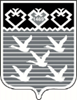 